Order of the Arrow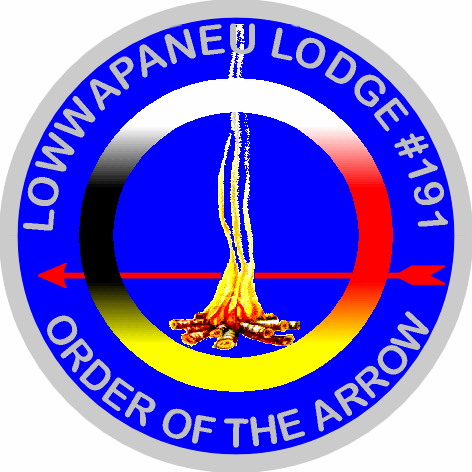 Holiday BanquetAll Members of Lowwpaneu Lodge are invited to attend the Annually Holiday Banquet. Brothers are also encouraged to invite family members and friends to this evening of cheerful fellowship. Highlights of this year’s banquet include: recognition of the new Ordeal, Brotherhood, and Vigil members; special guests; entertainment; lodge plans for the upcoming year; fellowship; James E. West and Founders Award presentations…and more.When: Wednesday, December 27th, 2017. Gathering at 6pm Dinner at 6:30pmWhere: Al Mia Amore Restraunt (formally The After Five) (Located near Schiff’s & Johnson College. Take I-81 to Dickson Cityexit 190. At the end of the ramp, turn right onto Main St. Go a fewhundred yards and watch for the Al Mia Amore approaching quicklyon your right. Park across the street in the Professional Plaza lot.)Cost: $27 a person if paid by Dec. 15th Deadline: If paid after Dec. 15th cost is $32 a person. Reservations to the Service Center close Dec. 20rd ----------------------------------------------------------------------------------------------------Order of the Arrow Holiday Banquet Registration FormName(s) ___________________________________________________________Phone: ___________________ Troop #___________                            Number attending _________ @ $27.00 each                                                                                   ($32 after Dec. 15)Total Enclosed ______________________                       Make checks payable to: Lowwapaneu Lodge 191Mail to: Northeastern Pennsylvania Council, Boy Scouts of America,72 Montage Mountain Rd, Moosic, PA 18507 Reservations close on December 20